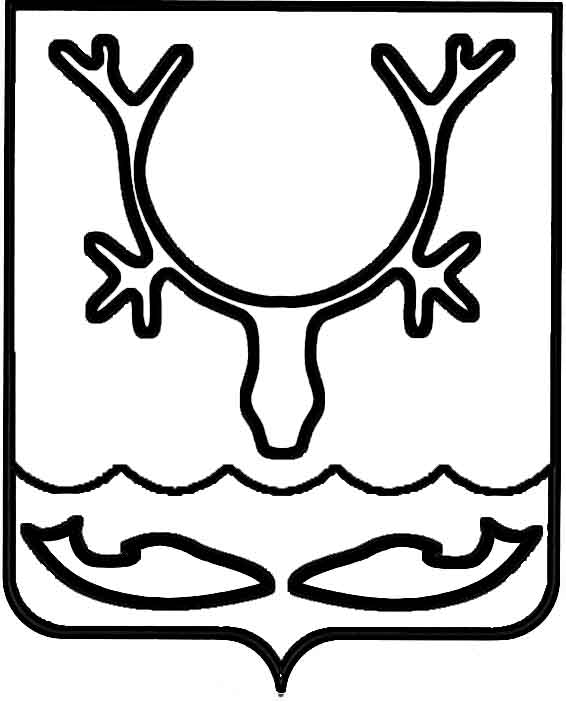 Администрация МО "Городской округ "Город Нарьян-Мар"РАСПОРЯЖЕНИЕот “____” __________________ № ____________		г. Нарьян-МарВ связи с проведенными организационно-штатными мероприятиями                                  в Управлении строительства, жилищно-коммунального хозяйства                                            и градостроительной деятельности Администрации МО "Городской округ "Город Нарьян-Мар" внести в распоряжение Администрации МО "Городской округ "Город Нарьян-Мар" от 30.03.2017 № 149-р "О назначении ответственных лиц для участия              в мероприятиях, направленных на реализацию приоритетного проекта "Формирование комфортной городской среды" следующие изменения:Исключить из состава ответственных лиц Храмову Т.Н.Включить в состав ответственных лиц Рябову А.С., начальника отдела ЖКХ, капитального ремонта, дорожного хозяйства и благоустройства Управления строительства, ЖКХ и градостроительной деятельности Администрации МО "Городской округ "Город Нарьян-Мар", и возложить на неё ответственность                            за техническое обеспечение реализации мероприятий приоритетного проекта.В пунктах 1.1. и 2 слово "помощника" заменить словами "первого заместителя".1010.2017511-рО внесении изменений в распоряжение Администрации МО "Городской округ "Город Нарьян-Мар" от 30.03.2017 № 149-рГлава МО "Городской округ "Город Нарьян-Мар" О.О.Белак